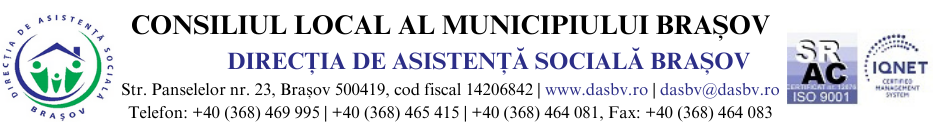 Serviciul Asistenţă Socială pentru Persoanele cu Dizabilităţi                           Ind. dos. III.CCERERE-TIPde evaluare complexă în vederea încadrării în grad de handicap	Subsemnatul(a)…………………………………………...……….……………….........domiciliat(ă) în Braşov, str. …………...……..……….……..……., nr. ..…....,bl…......,  sc. ………, et. ..…., ap. …......,  telefonul ………..………....…., actul de identitate CI/BI/CP seria…..….... nr.….……….., CNP …………………………...., solicit evaluarea în cadrul Serviciului de evaluare complexă a persoanelor adulte cu handicap, în vederea încadrării într-un grad de handicap.	  Data…………………….                                  Semnătura…………………………..Anexez la prezenta următoarele documente:Notă: stare dosar -  ⌂ nou; ⌂ revizuire, termen ………………………………...Certificat de încadrare în grad de handicap:    uşor,     mediu,   accentuat,   grav IL/APDurata de completare: 5 minuteMotivul colectării informației: conform prevederilor art. 6, alin. (4) și (5) din H.G. nr 430/2008 cu modificările și completările ulterioareAct de identitate (copie)Documente medicale, respectiv: Documente medicale, respectiv:              -referat privind stare prezentă de la medicul specialist             -scrisoare medicală (tip) de la medicul de familie -unde este cazulAncheta socială efectuată de serviciul social al primăriei de domiciliu